Prueba de práctica 5.contextos 						Nombre: ____________________ periodo____Actividad 1: Flashitas Escribe la palabra adecuada por el dibujo. NO OLVIDES EL ARTÍCULO DEFINIDO. Actividad 2: Definiciones escribe la palabra de vocabulario que funciona con la oración. Si hay un verbo, es posible que necesites conjugarlo. 11. La persona quien trabaja para el hotel y confirma las reservaciones. _____________________________12. En la estación del ____________________________, mucha gente va a la playa. 13. En la primavera, _______________________________ mucho para dar (to give) agua a las flores.  14. La habitación 543 está en el __________________________ piso del hotel. 15. La ____________________________ trabaja en la agencia de viajes. 16. La vista del campo es el _______________________________________. 17. Cuando mis amigos y yo __________________________, dormimos en una cabaña en las montañas. 18. En el verano, _______________________ mucho sol. 19. La persona quien abre las maletas y ve el pasaporte en el aeropuerto es el __________________________________. 20. Yo prefiero dormir en una __________________________ muy cómoda.  Prueba de práctica 5.contextos 						Nombre: ____________________ periodo____Actividad 1: Flashitas Escribe la palabra adecuada por el dibujo. NO OLVIDES EL ARTÍCULO DEFINIDO. Actividad 2: Definiciones escribe la palabra de vocabulario que funciona con la oración. Si hay un verbo, es posible que necesites conjugarlo. 11. La persona quien trabaja para el hotel y confirma las reservaciones. __El empleado____12. En la estación del ____verano_________, mucha gente va a la playa. 13. En la primavera, _______llueve________ mucho para dar (to give) agua a las flores.  14. La habitación 543 está en el ____quinto_____ piso del hotel. 15. La ______agente de viajes______ trabaja en la agencia de viajes. 16. La vista del campo es el ____paisaje_____. 17. Cuando mis amigos y yo _____acampamos_____, dormimos en una cabaña en las montañas. 18. En el verano, _____hace_____ mucho sol. 19. La persona quien abre las maletas y ve el pasaporte en el aeropuerto es el _____inspector de aduanas________. 20. Yo prefiero dormir en una ______cama ____ muy cómoda.  (verbo)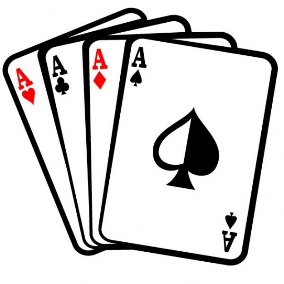 (verbo)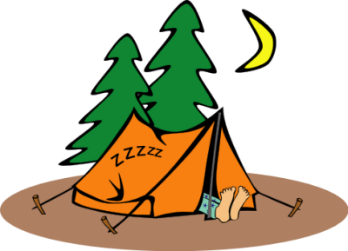 (verbo)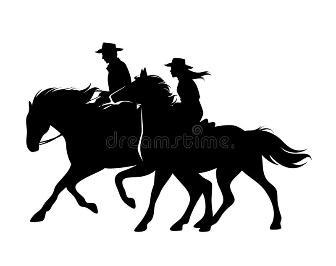 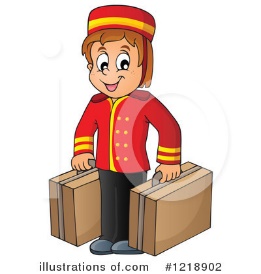 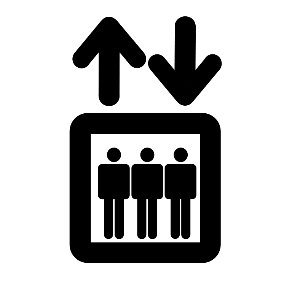 1. 2. 3. 4. 5. 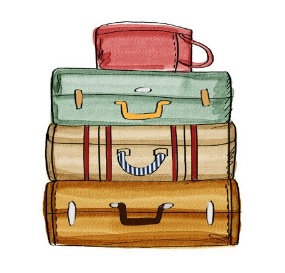 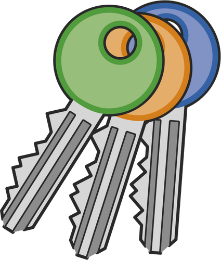 (verbo)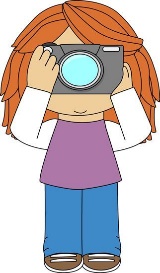 (verbo)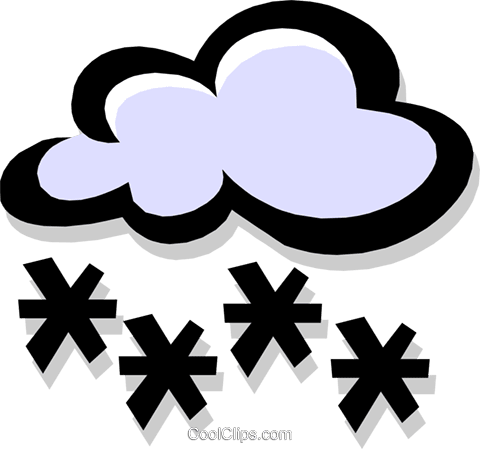 (verbo)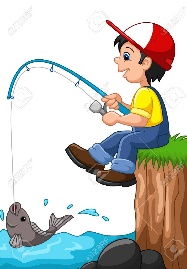 6. 7. 8. 9. 10. (verbo)(verbo)(verbo)1. jugar a las cartas2. acampar 3. montar a un caballo4.el botones 5. el ascensor  (verbo)(verbo)(verbo)6. el equipaje 7. la llave (las llaves)8. sacar(tomar) una foto 9. nevar 10. pescar